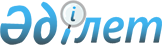 О внесении изменений и дополнений в решение Аральского районного маслихата от 26 декабря 2018 года № 213 "О бюджете города районного значения, поселков и сельских округов на 2019-2021 годы"
					
			С истёкшим сроком
			
			
		
					Решение Аральского районного маслихата Кызылординской области от 12 марта 2019 года № 234. Зарегистрировано Департаментом юстиции Кызылординской области 14 марта 2019 года № 6731. Прекращено действие в связи с истечением срока
      В соответствии со статьей 109-1 кодекса Республики Казахстан от 4 декабря 2008 года "Бюджетный кодекс Республики Казахстан" Аральский районный маслихат РЕШИЛ:
      1. Внести в решение Аральского районного маслихата от 26 декабря 2018 года № 213 "О бюджете города районного значения, поселков и сельских округов на 2019-2021 годы" (зарегистрировано в Реестре государственной регистрации нормативных правовых актов за номером 6593, опубликовано в эталонном контрольном банке нормативных правовых актов Республики Казахстан от 09 января 2019 года) следующие изменения и дополнения:
      пункт 1 изложить в следующей новой редакции:
      "1. Утвердить бюджет города районного значения, поселков и сельских округов на 2019-2021 годы согласно приложениям 1-21, в том числе на 2019 год в следующем объеме:
      1) доходы – 1 340 783 тысяч тенге, в том числе:
      город Аральск – 854 571 тысяч тенге;
      поселок Саксаульск – 169 360 тысяч тенге;
      поселок Жаксыкылыш – 55 233 тысяч тенге;
      сельский округ Аманоткел – 57 649 тысяч тенге;
      сельский округ Камыстыбас – 45 670 тысяч тенге;
      сельский округ Каракум – 70 348 тысяч тенге;
      сельский округ Октябрь – 87 952 тысяч тенге.
      налоговые поступления – 131 250 тысяч тенге, в том числе:
      город Аральск – 102 144 тысяч тенге;
      поселок Саксаульск – 13 311 тысяч тенге;
      поселок Жаксыкылыш – 5 425 тысяч тенге;
      сельский округ Аманоткел – 1 967 тысяч тенге;
      сельский округ Камыстыбас – 1 933 тысяч тенге;
      сельский округ Каракум – 4 590 тысяч тенге;
      сельский округ Октябрь – 1 880 тысяч тенге.
      неналоговые поступления – 985 тысяч тенге, в том числе:
      город Аральск – 985 тысяч тенге;
      поселок Саксаульск – 0;
      поселок Жаксыкылыш – 0;
      сельский округ Аманоткел – 0;
      сельский округ Камыстыбас – 0;
      сельский округ Каракум – 0;
      сельский округ Октябрь – 0.
      поступления от продажи основного капитала – 0;
      поступления трансфертов – 1 208 548 тысяч тенге, в том числе:
      город Аральск – 751 442 тысяч тенге;
      поселок Саксаульск – 156 049 тысяч тенге;
      поселок Жаксыкылыш – 49 808 тысяч тенге;
      сельский округ Аманоткел – 55 682 тысяч тенге;
      сельский округ Камыстыбас – 43 737 тысяч тенге;
      сельский округ Каракум – 65 758 тысяч тенге;
      сельский округ Октябрь – 86 072 тысяч тенге.
      2) затраты – 1 370 102,2 тысяч тенге, в том числе:
      город Аральск – 860 594,4 тысяч тенге;
      поселок Саксаульск – 183 077,5 тысяч тенге;
      поселок Жаксыкылыш – 59 966,2 тысяч тенге;
      сельский округ Аманоткел – 58 915,1 тысяч тенге;
      сельский округ Камыстыбас – 46 499,9 тысяч тенге;
      сельский округ Каракум – 71 427,4 тысяч тенге;
      сельский округ Октябрь – 89 621,7 тысяч тенге.
      3) чистое бюджетное кредитование – 0;
      бюджетные кредиты – 0;
      погашение бюджетных кредитов – 0.
      4) сальдо по операциям с финансовыми активами – 0; 
      приобретение финансовых активов – 0;
      поступления от продажи финансовых активов государства – 0.
      5) дефицит (профицит) бюджета – - 29 319,2 тысяч тенге.
      6) финансирование дефицита (использование профицита) – 29 319,2 тысяч тенге.";
      дополнить пунктом 2-1 в новой редакции:
      "2-1. Предусмотреть распределение текущего целевого трансферта из районного бюджета на 2019 год в сумме 19 688 тысяч тенге бюджетам города районного значения, поселкам и сельским округам, из них:
      город Аральск – 498 тысяч тенге;
      поселок Жаксыкылыш – 206 тысяч тенге;
      поселок Саксаульск – 206 тысяч тенге;
      сельский округ Аманоткел – 1 537 тысяч тенге;
      сельский округ Камыстыбас – 7 664 тысяч тенге;
      сельский округ Каракум – 5 371 тысяч тенге;
      сельский округ Октябрь – 4 206 тысяч тенге.";
      приложения 1, 4, 7, 10, 13, 16, 19 данного решения изложить согласно приложениям 1, 2, 3, 4, 5, 6, 7 к настоящему решению.
      2. Настоящее решение вводится в действие с 1 января 2019 года и подлежит официальному опубликованию. Бюджет города Аральск на 2019 год Бюджет поселка Саксаульск на 2019 год Бюджет поселка Жаксыкылыш на 2019 год Бюджет сельского округа Аманоткел на 2019 год Бюджет сельского округа Камыстыбас на 2019 год Бюджет сельского округа Каракум на 2019 год Бюджет сельского окгура Октябрь на 2019 год
					© 2012. РГП на ПХВ «Институт законодательства и правовой информации Республики Казахстан» Министерства юстиции Республики Казахстан
				
      Председатель внеочередной сорок
первой сессии Аральского районного
маслихата

А.Избасаров

      Секретарь Аральского районного
маслихата

Д.Мадинов
Приложение 1 к решению Аральского районного маслихата от "12" марта 2019 года №234Приложение 1 к решению Аральского районного маслихата от "26" декабря 2018 года №213
Категория 
Категория 
Категория 
Категория 
Сумма на 2019 год (тысяч тенге)
Класс 
Класс 
Класс 
Сумма на 2019 год (тысяч тенге)
Подкласс
Подкласс
Сумма на 2019 год (тысяч тенге)
Наименование 
Сумма на 2019 год (тысяч тенге)
1
2
3
4
5
1. Доходы
854 571
1
Налоговые поступления
102 144
01
Подоходный налог
52 323
2
Индивидуальный подоходный налог
52 323
04
Hалоги на собственность
49 821
1
Hалоги на имущество
707
3
Земельный налог
4 563
4
Hалог на транспортные средства
44 551
2
Неналоговые поступления
985
01
Доходы от государственной собственности
985
5
Доходы от аренды имущества, находящегося в государственной собственности
985
4
Поступления трансфертов
751 442
02
Трансферты из вышестоящих органов государственного управления
751 442
3
Трансферты из бюджета района (города областного значения) 
751 442
Функциональная группа
Функциональная группа
Функциональная группа
Функциональная группа
Сумма на 

2019 год
Администратор бюджетных программ
Администратор бюджетных программ
Администратор бюджетных программ
Сумма на 

2019 год
Программа
Программа
Сумма на 

2019 год
Наименование
Сумма на 

2019 год
2. Расходы
860 594,4
01
Государственные услуги общего характера
100 058,4
124
Аппарат акима города районного значения, села, поселка, сельского округа
100 058,4
001
Услуги по обеспечению деятельности акима города районного значения, села, поселка, сельского округа
99 618,4
022
Капитальные затраты государственных органов
440
04
Образование
592 524
124
Аппарат акима города районного значения, села, поселка, сельского округа
592 524
 

004
Дошкольное воспитание и обучение и организация медицинского обслуживания в организациях дошкольного воспитания и обучения
592 524
06
Социальная помощь и социальное обеспечение
37 963
124
Аппарат акима города районного значения, села, поселка, сельского округа
37 963
003
Оказание социальной помощи нуждающимся гражданам на дому
37 963
07
Жилищно-коммунальное хозяйство
114 931
124
Аппарат акима города районного значения, села, поселка, сельского округа
114 931
008
Освещение улиц населенных пунктов
21 531
009
Обеспечение санитарии населенных пунктов
57 299
011
Благоустройство и озеленение населенных пунктов
36 101
08
Культура, спорт, туризм и информационное пространство
15 118
124
Аппарат акима города районного значения, села, поселка, сельского округа
15 118
006
Поддержка культурно-досуговой работы на местном уровне
15 118
3.Чистое бюджетное кредитование
0
Бюджетные кредиты
0
5
Погашение бюджетных кредитов
0
4. Сальдо по операциям с финансовыми активами
0
Приобретение финансовых активов
0
5. Дефицит (профицит) бюджета
- 6023,4
6. Финансирование дефицита (использование профицита) бюджета
6 023,4
8
Используемые остатки бюджетных средств
6 023,4
1
Свободные остатки бюджетных средств
6 023,4
01
Свободные остатки бюджетных средств
6 023,4
2
Остатки бюджетных средств на конец отчетного периода
0
01
Остатки бюджетных средств конца отчетного периода
0Приложение 2 к решению Аральского районного маслихата от "12" марта 2019 года №234Приложение 4 к решению Аральского районного маслихата от "26" декабря 2018 года №213
Категория 
Категория 
Категория 
Категория 
Сумма на 2019 год (тысяч тенге)
Класс
Класс
Класс
Сумма на 2019 год (тысяч тенге)
Подкласс
Подкласс
Сумма на 2019 год (тысяч тенге)
Наименование 
Сумма на 2019 год (тысяч тенге)
1
2
3
4
5
1. Доходы
169 360
1
Налоговые поступления
13 311
01
Подоходный налог
5 073
2
Индивидуальный подоходный налог
5 073
04
Hалоги на собственность
8 238
1
Hалоги на имущество
224
3
Земельный налог
632
4
Hалог на транспортные средства
7 382
2
Неналоговые поступления
0
 

04
Штрафы, пени, санкции, взыскания, налагаемые государственными учреждениями, финансируемыми из государственного бюджета, а также содержащимися и финансируемые из бюджета (сметы расходов) Национального Банка Республики Казахстан
0
 

1
Штрафы, пени, санкции, взыскания, налагаемые государственными учреждениями, финансируемыми из государственного бюджета, а также содержащимися и финансируемыми из бюджета (сметы расходов) Национального Банка Республики Казахстан, за исключением поступлений от организаций нефтяного сектора
0
4
Поступления трансфертов
156 049
02
Трансферты из вышестоящих органов государственного управления
156 049
3
Трансферты из бюджета района (города областного значения) 
156 049
Функциональная группа
Функциональная группа
Функциональная группа
Функциональная группа
Сумма на

2019 год
Администратор бюджетных программ
Администратор бюджетных программ
Администратор бюджетных программ
Сумма на

2019 год
Программа
Программа
Сумма на

2019 год
Наименование
Сумма на

2019 год
2. Расходы
183 077,5
01
Государственные услуги общего характера
54 066,4
124
Аппарат акима города районного значения, села, поселка, сельского округа
54 066,4
001
Услуги по обеспечению деятельности акима города районного значения, села, поселка, сельского округа
53 860,4
022
Капитальные затраты государственных органов
206
04
Образование
94 237
124
Аппарат акима города районного значения, села, поселка, сельского округа
94 237
 

004
Дошкольное воспитание и обучение и организация медицинского обслуживания в организациях дошкольного воспитания и обучения
94 237
06
Социальная помощь и социальное обеспечение
6 980
124
Аппарат акима города районного значения, села, поселка, сельского округа
6 980
003
Оказание социальной помощи нуждающимся гражданам на дому
6 980
07
Жилищно-коммунальное хозяйство
9 373,7
124
Аппарат акима города районного значения, села, поселка, сельского округа
9 373,7
008
Освещение улиц населенных пунктов
1 232
009
Обеспечение санитарии населенных пунктов
4 425
011
Благоустройство и озеленение населенных пунктов
3 716,7
08
Культура, спорт, туризм и информационное пространство
13 618
124
Аппарат акима города районного значения, села, поселка, сельского округа
13 618
006
Поддержка культурно-досуговой работы на местном уровне
13 618
13
Прочие
4 802,4
124
Аппарат акима города районного значения, села, поселка, сельского округа
4 802,4
040
Реализация мероприятий для решения вопросов обустройства населенных пунктов в реализацию мер по содействию экономическому развитию регионов в рамках Программы развития регионов до 2020 года
4 802,4
3.Чистое бюджетное кредитование
0
Бюджетные кредиты
0
5
Погашение бюджетных кредитов
0
4. Сальдо по операциям с финансовыми активами
0
Приобретение финансовых активов
0
5. Дефицит (профицит) бюджета
- 13 717,5
6. Финансирование дефицита (использование профицита) бюджета
13 717,5
8
Используемые остатки бюджетных средств
13 717,5
1
Свободные остатки бюджетных средств
13 717,5
01
Свободные остатки бюджетных средств
13 717,5
2
Остатки бюджетных средств на конец отчетного периода
0
01
Остатки бюджетных средств конца отчетного периода
0Приложение 3 к решению Аральского районного маслихата от "12" марта 2019 года №234Приложение 7 к решению Аральского районного маслихата от "26" декабря 2018 года №213
Категория
Категория
Категория
Категория
Сумма на 2019 год (тысяч тенге)
Класс
Класс
Класс
Сумма на 2019 год (тысяч тенге)
Подкласс
Подкласс
Сумма на 2019 год (тысяч тенге)
Наименование
Сумма на 2019 год (тысяч тенге)
1
2
3
4
5
1. Доходы
55 233
1
Налоговые поступления
5 425
01
Подоходный налог
925
2
Индивидуальный подоходный налог
925
04
Hалоги на собственность
4 500
1
Hалоги на имущество
95
3
Земельный налог
473
4
Hалог на транспортные средства
3 932
2
Неналоговые поступления
0
 

04
Штрафы, пени, санкции, взыскания, налагаемые государственными учреждениями, финансируемыми из государственного бюджета, а также содержащимися и финансируемые из бюджета (сметы расходов) Национального Банка Республики Казахстан
0
 

1
Штрафы, пени, санкции, взыскания, налагаемые государственными учреждениями, финансируемыми из государственного бюджета, а также содержащимися и финансируемыми из бюджета (сметы расходов) Национального Банка Республики Казахстан, за исключением поступлений от организаций нефтяного сектора
0
06
Поступления трансфертов
0
1
Трансферты из вышестоящих органов государственного управления
0
4
Поступления трансфертов
49 808
02
Трансферты из вышестоящих органов государственного управления
49 808
3
Трансферты из бюджета района (города областного значения) 
49 808
Функциональная группа
Функциональная группа
Функциональная группа
Функциональная группа
Сумма на 

2019 год
Адиминистратор бюджетных программ
Адиминистратор бюджетных программ
Адиминистратор бюджетных программ
Сумма на 

2019 год
Программа
Программа
Сумма на 

2019 год
Наименование
Сумма на 

2019 год
2. Расходы
59 966,2
01
Государственные услуги общего характера
25 352,2
124
Аппарат акима города районного значения, села, поселка, сельского округа
25 352,2
001
Услуги по обеспечению деятельности акима города районного значения, села, поселка, сельского округа
25 146,2
022
Капитальные затраты государственных органов
206
04
Образование
24 507
124
Аппарат акима города районного значения, села, поселка, сельского округа
24 507
 

004
Дошкольное воспитание и обучение и организация медицинского обслуживания в организациях дошкольного воспитания и обучения
24 507
06
Социальная помощь и социальное обеспечение
3 422
124
Аппарат акима города районного значения, села, поселка, сельского округа
3 422
003
Оказание социальной помощи нуждающимся гражданам на дому
3 422
07
Жилищно-коммунальное хозяйство
3 185
124
Аппарат акима города районного значения, села, поселка, сельского округа
3 185
008
Освещение улиц населенных пунктов
2 060
009
Обеспечение санитарии населенных пунктов
1 125
13
Прочие
3 500
124
Аппарат акима города районного значения, села, поселка, сельского округа
3 500
040
Реализация мероприятий для решения вопросов обустройства населенных пунктов в реализацию мер по содействию экономическому развитию регионов в рамках Программы развития регионов до 2020 года
3 500
3.Чистое бюджетное кредитование
0
Бюджетные кредиты
0
5
Погашение бюджетных кредитов
0
4. Сальдо по операциям с финансовыми активами
0
Приобретение финансовых активов
0
5. Дефицит (профицит) бюджета
- 4 733,2
6. Финансирование дефицита (использование профицита) бюджета
4 733,2
8
Используемые остатки бюджетных средств
4 733,2
1
Свободные остатки бюджетных средств
4 733,2
01
Свободные остатки бюджетных средств
4 733,2
2
Остатки бюджетных средств на конец отчетного периода
0
01
Остатки бюджетных средств конца отчетного периода
0Приложение 4 к решению Аральского районного маслихата от "12" марта 2019 года №234Приложение 10 к решению Аральского районного маслихата от "26" декабря 2018 года №213
Категория
Категория
Категория
Категория
Сумма на 2019 год (тысяч тенге)
Класс
Класс
Класс
Сумма на 2019 год (тысяч тенге)
Подкласс
Подкласс
Сумма на 2019 год (тысяч тенге)
Наименование
Сумма на 2019 год (тысяч тенге)
1
2
3
4
5
1. Доходы
57 649
1
Налоговые поступления
1 967
01
Подоходный налог
275
2
Индивидуальный подоходный налог
275
04
Hалоги на собственность
1 692
1
Hалоги на имущество
40
3
Земельный налог
85
4
Hалог на транспортные средства
1 567
2
Неналоговые поступления
0
 

04
Штрафы, пени, санкции, взыскания, налагаемые государственными учреждениями, финансируемыми из государственного бюджета, а также содержащимися и финансируемые из бюджета (сметы расходов) Национального Банка Республики Казахстан
0
 

1
Штрафы, пени, санкции, взыскания, налагаемые государственными учреждениями, финансируемыми из государственного бюджета, а также содержащимися и финансируемыми из бюджета (сметы расходов) Национального Банка Республики Казахстан, за исключением поступлений от организаций нефтяного сектора
0
06
Поступления трансфертов
0
1
Трансферты из вышестоящих органов государственного управления
0
4
Поступления трансфертов
55 682
02
Трансферты из вышестоящих органов государственного управления
55 682
3
Трансферты из бюджета района (города областного значения) 
55 682
Функциональная группа
Функциональная группа
Функциональная группа
Функциональная группа
2019 жыл сомасы
Администратор бюджетных программ
Администратор бюджетных программ
Администратор бюджетных программ
2019 жыл сомасы
Программа
Программа
2019 жыл сомасы
Наименование
2019 жыл сомасы
2. Расходы
58 915,1
01
Государственные услуги общего характера
26 093,1
124
Аппарат акима города районного значения, села, поселка, сельского округа
26 093,1
001
Услуги по обеспечению деятельности акима города районного значения, села, поселка, сельского округа
25 473,1
022
Капитальные затраты государственных органов
620
05
Здравоохранение 
89
124
Аппарат акима города районного значения, села, поселка, сельского округа
89
 

002
Организация в экстренных случаях доставки тяжелобольных людей до ближайшей организации здравоохранения, оказывающей врачебную помощь
89
06
Социальная помощь и социальное обеспечение
1 829
124
Аппарат акима города районного значения, села, поселка, сельского округа
1 829
003
Оказание социальной помощи нуждающимся гражданам на дому
1 829
07
Жилищно-коммунальное хозяйство
6 288
124
Аппарат акима города районного значения, села, поселка, сельского округа
6 288
008
Освещение улиц населенных пунктов
1 710
009
Обеспечение санитарии населенных пунктов
368
011
Благоустройство и озеленение населенных пунктов
4 210
08
Культура, спорт, туризм и информационное пространство
24 616
124
Аппарат акима города районного значения, села, поселка, сельского округа
24 616
006
Поддержка культурно-досуговой работы на местном уровне
24 616
3.Чистое бюджетное кредитование
0
Бюджетные кредиты
0
5
Погашение бюджетных кредитов
0
4. Сальдо по операциям с финансовыми активами
0
Приобретение финансовых активов
0
5. Дефицит (профицит) бюджета
- 1 266,1
6. Финансирование дефицита (использование профицита) бюджета
1 266,1
8
Используемые остатки бюджетных средств
1 266,1
1
Свободные остатки бюджетных средств
1 266,1
01
Свободные остатки бюджетных средств
1 266,1
2
Остатки бюджетных средств на конец отчетного периода
0
01
Остатки бюджетных средств конца отчетного периода
0Приложение 5 к решению Аральского районного маслихата от "12" марта 2019 года №234Приложение 13 к решению Аральского районного маслихата от "26" декабря 2018 года №213
Категория
Категория
Категория
Категория
Сумма на 2019 год (тысяч тенге)
Класс
Класс
Класс
Сумма на 2019 год (тысяч тенге)
Подкласс
Подкласс
Сумма на 2019 год (тысяч тенге)
Наименование
Сумма на 2019 год (тысяч тенге)
1
2
3
4
5
1. Доходы
45 670
1
Налоговые поступления
1 933
01
Подоходный налог
313
2
Индивидуальный подоходный налог
313
04
Hалоги на собственность
1 620
1
Hалоги на имущество
26
3
Земельный налог
59
4
Hалог на транспортные средства
1 535
2
Неналоговые поступления
0
 

04
Штрафы, пени, санкции, взыскания, налагаемые государственными учреждениями, финансируемыми из государственного бюджета, а также содержащимися и финансируемые из бюджета (сметы расходов) Национального Банка Республики Казахстан
0
 

1
Штрафы, пени, санкции, взыскания, налагаемые государственными учреждениями, финансируемыми из государственного бюджета, а также содержащимися и финансируемыми из бюджета (сметы расходов) Национального Банка Республики Казахстан, за исключением поступлений от организаций нефтяного сектора
0
06
Поступления трансфертов
0
1
Трансферты из вышестоящих органов государственного управления
0
4
Поступления трансфертов
43 737
02
Трансферты из вышестоящих органов государственного управления
43 737
3
Трансферты из бюджета района (города областного значения) 
43 737
Функциональная группа
Функциональная группа
Функциональная группа
Функциональная группа
Сумма на 

2019 год
Администратор бюджетных программ
Администратор бюджетных программ
Администратор бюджетных программ
Сумма на 

2019 год
Программа
Программа
Сумма на 

2019 год
наименование
Сумма на 

2019 год
2. Расходы
46 499,9
01
Государственные услуги общего характера
21 155,5
124
Аппарат акима города районного значения, села, поселка, сельского округа
21 155,5
001
Услуги по обеспечению деятельности акима города районного значения, села, поселка, сельского округа
20 949,5
022
Капитальные затраты государственных органов
206
06
Социальная помощь и социальное обеспечение
1 700
124
Аппарат акима города районного значения, села, поселка, сельского округа
1 700
003
Оказание социальной помощи нуждающимся гражданам на дому
1 700
07
Жилищно-коммунальное хозяйство
5 761,4
124
Аппарат акима города районного значения, села, поселка, сельского округа
5 761,4
008
Освещение улиц населенных пунктов
1 093,4
009
Обеспечение санитарии населенных пунктов
368
011
Благоустройство и озеленение населенных пунктов
4 300
08
Культура, спорт, туризм и информационное пространство
15 283
124
Аппарат акима города районного значения, села, поселка, сельского округа
15 283
006
Поддержка культурно-досуговой работы на местном уровне
15 283
13
Прочие
2 600
124
Аппарат акима города районного значения, села, поселка, сельского округа
2 600
040
Реализация мероприятий для решения вопросов обустройства населенных пунктов в реализацию мер по содействию экономическому развитию регионов в рамках Программы развития регионов до 2020 года
2 600
3.Чистое бюджетное кредитование
0
Бюджетные кредиты
0
5
Погашение бюджетных кредитов
0
4. Сальдо по операциям с финансовыми активами
0
Приобретение финансовых активов
0
5. Дефицит (профицит) бюджета
- 829,9
6. Финансирование дефицита (использование профицита) бюджета
829,9
8
Используемые остатки бюджетных средств
829,9
1
Свободные остатки бюджетных средств
829,9
01
Свободные остатки бюджетных средств
829,9
2
Остатки бюджетных средств на конец отчетного периода
0
01
Остатки бюджетных средств конца отчетного периода
0Приложение 6 к решению Аральского районного маслихата от "12" марта 2019 года №234Приложение 16 к решению Аральского районного маслихата от "26" декабря 2018 года №213
Категория
Категория
Категория
Категория
Сумма на 2019 год (тысяч тенге)
Класс
Класс
Класс
Сумма на 2019 год (тысяч тенге)
Подкласс
Подкласс
Сумма на 2019 год (тысяч тенге)
Наименование
Сумма на 2019 год (тысяч тенге)
1
2
3
4
5
1. Доходы
70 348
1
Налоговые поступления
4 590
01
Подоходный налог
285
2
Индивидуальный подоходный налог
285
04
Hалоги на собственность
4 305
1
Hалоги на имущество
23 
3
Земельный налог
65
4
Hалог на транспортные средства
4 217
2
Неналоговые поступления
0
01
Доходы от государственной собственности
0
5
Доходы от аренды имущества, находящегося в государственной собственности
0
 

04
Штрафы, пени, санкции, взыскания, налагаемые государственными учреждениями, финансируемыми из государственного бюджета, а также содержащимися и финансируемые из бюджета (сметы расходов) Национального Банка Республики Казахстан
0
 

1
Штрафы, пени, санкции, взыскания, налагаемые государственными учреждениями, финансируемыми из государственного бюджета, а также содержащимися и финансируемыми из бюджета (сметы расходов) Национального Банка Республики Казахстан, за исключением поступлений от организаций нефтяного сектора
0
4
Поступления трансфертов
65 758
02
Трансферты из вышестоящих органов государственного управления
65 758
3
Трансферты из бюджета района (города областного значения) 
65 758
Функциональная группа
Функциональная группа
Функциональная группа
Функциональная группа
Сумма на 

2019 год
Администратор бюджетных программ
Администратор бюджетных программ
Администратор бюджетных программ
Сумма на 

2019 год
Программа
Программа
Сумма на 

2019 год
Наименование
Сумма на 

2019 год
2. Расходы
71 427,4
01
Государственные услуги общего характера
20 266,4
124
Аппарат акима города районного значения, села, поселка, сельского округа
20 266,4
001
Услуги по обеспечению деятельности акима города районного значения, села, поселка, сельского округа
20 116,4
022
Капитальные затраты государственных органов
150
04
Образование
26 552
124
Аппарат акима города районного значения, села, поселка, сельского округа
26 552
004
Дошкольное воспитание и обучение и организация медицинского обслуживания в организациях дошкольного воспитания и обучения
26 552
06
Социальная помощь и социальное обеспечение
1 963
124
Аппарат акима города районного значения, села, поселка, сельского округа
1 963
003
Оказание социальной помощи нуждающимся гражданам на дому
1 963
07
Жилищно-коммунальное хозяйство
7 061
124
Аппарат акима города районного значения, села, поселка, сельского округа
7 061
008
Освещение улиц населенных пунктов
1 322
009
Обеспечение санитарии населенных пунктов
368
011
Благоустройство и озеленение населенных пунктов
5 371
08
Культура, спорт, туризм и информационное пространство
15 585
124
Аппарат акима города районного значения, села, поселка, сельского округа
15 585
006
Поддержка культурно-досуговой работы на местном уровне
15 585
3.Чистое бюджетное кредитование
0
Бюджетные кредиты
0
5
Погашение бюджетных кредитов
0
4. Сальдо по операциям с финансовыми активами
0
Приобретение финансовых активов
0
5. Дефицит (профицит) бюджета
- 1 079,4
6. Финансирование дефицита (использование профицита) бюджета
1 079,4
8
Используемые остатки бюджетных средств
1 079,4
1
Свободные остатки бюджетных средств
1 079,4
01
Свободные остатки бюджетных средств
1 079,4
2
Остатки бюджетных средств на конец отчетного периода
0
01
Остатки бюджетных средств конца отчетного периода
0Приложение 7 к решению Аральского районного маслихата от "12" марта 2019 года №234Приложение 19 к решению Аральского районного маслихата от "26" декабря 2018 года №213
Категория
Категория
Категория
Категория
Сумма на 2019 год (тысяч тенге)
Класс
Класс
Класс
Сумма на 2019 год (тысяч тенге)
Подкласс
Подкласс
Сумма на 2019 год (тысяч тенге)
наименование
Сумма на 2019 год (тысяч тенге)
1
2
3
4
5
1. Доходы
87 952
1
Налоговые поступления
1 880
01
Подоходный налог
217
2
Индивидуальный подоходный налог
217
04
Hалоги на собственность
1 663
1
Hалоги на имущество
35
3
Земельный налог
58
4
Hалог на транспортные средства
1 570
2
Неналоговые поступления
0
 

04
Штрафы, пени, санкции, взыскания, налагаемые государственными учреждениями, финансируемыми из государственного бюджета, а также содержащимися и финансируемые из бюджета (сметы расходов) Национального Банка Республики Казахстан
0
 

1
Штрафы, пени, санкции, взыскания, налагаемые государственными учреждениями, финансируемыми из государственного бюджета, а также содержащимися и финансируемыми из бюджета (сметы расходов) Национального Банка Республики Казахстан, за исключением поступлений от организаций нефтяного сектора
0
06
Прочие неналоговые поступления
0
1
Прочие неналоговые поступления
0
4
Поступления трансфертов
86 072
02
Трансферты из вышестоящих органов государственного управления
86 072
3
Трансферты из бюджета района (города областного значения) 
86 072
Функциональная группа
Функциональная группа
Функциональная группа
Функциональная группа
Сумма на 

2019 год
Администратор бюджетных программ
Администратор бюджетных программ
Администратор бюджетных программ
Сумма на 

2019 год
Программ
Программ
Сумма на 

2019 год
наименование
Сумма на 

2019 год
2. Расходы
89 621,7
01
Государственные услуги общего характера
20 052
124
Аппарат акима города районного значения, села, поселка, сельского округа
20 052
001
Услуги по обеспечению деятельности акима города районного значения, села, поселка, сельского округа
19 786
022
Капитальные затраты государственных органов
266
04
Образование
38 172
124
Аппарат акима города районного значения, села, поселка, сельского округа
38 172
004
Дошкольное воспитание и обучение и организация медицинского обслуживания в организациях дошкольного воспитания и обучения
38 172
05
Здравоохранение 
49
124
Аппарат акима города районного значения, села, поселка, сельского округа
49
 

002
Организация в экстренных случаях доставки тяжелобольных людей до ближайшей организации здравоохранения, оказывающей врачебную помощь
49
06
Социальная помощь и социальное обеспечение
3 414
124
Аппарат акима города районного значения, села, поселка, сельского округа
3 414
003
Оказание социальной помощи нуждающимся гражданам на дому
3 414
07
Жилищно-коммунальное хозяйство
5 806,7
124
Аппарат акима города районного значения, села, поселка, сельского округа
5 806,7
008
Освещение улиц населенных пунктов
1 121
009
Обеспечение санитарии населенных пунктов
368
011
Благоустройство и озеленение населенных пунктов
4 317,7
08
Культура, спорт, туризм и информационное пространство
14 628
124
Аппарат акима города районного значения, села, поселка, сельского округа
14 628
006
Поддержка культурно-досуговой работы на местном уровне
14 628
13
Прочие
7 500
124
Аппарат акима города районного значения, села, поселка, сельского округа
7 500
040
Реализация мероприятий для решения вопросов обустройства населенных пунктов в реализацию мер по содействию экономическому развитию регионов в рамках Программы развития регионов до 2020 года
7 500
3.Чистое бюджетное кредитование
0
Бюджетные кредиты
0
5
Погашение бюджетных кредитов
0
4. Сальдо по операциям с финансовыми активами
0
Приобретение финансовых активов
0
5. Дефицит (профицит) бюджета
- 1 669,7
6. Финансирование дефицита (использование профицита) бюджета
1 669,7
8
Используемые остатки бюджетных средств
1 669,7
1
Свободные остатки бюджетных средств
1 669,7
01
Свободные остатки бюджетных средств
1 669,7
2
Остатки бюджетных средств на конец отчетного периода
0
01
Остатки бюджетных средств конца отчетного периода
0